マイナンバーカード出張申請受付に必要な書類・本人確認書類の写し（下記Ａの書類から２点もしくはＡとＢの書類から１点ずつ）　裏面に氏名や住所の記載がある場合は裏面もコピーしてください。Ａ【官公庁が発行した顔写真つきのもの】例：運転免許証、写真付き住民基本台帳カード、在留カード等　　　※いずれも有効期限が満了していないものに限るＢ【書類Ａ以外で、漢字氏名・生年月日が記載されたもの】例：健康保険証、年金手帳、社員証など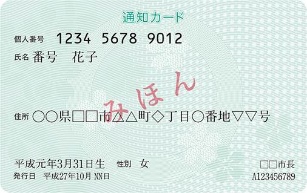 ・通知カード（薄い緑色の紙のカード）　申請を受け付ける際に通知カードは返納していただきます。　通知カードを紛失している場合は通知カード紛失届を記入いただきます。・住民基本台帳カード（お持ちの方のみ）　申請を受け付ける際に回収させていただきます。住民基本台帳カードを印鑑登録証としてお使いの方は、今後は、マイナンバーカードを印鑑登録証としてお使いいただくことになります。マイナンバーカードができあがるまで印鑑登録証明書を発行することができません。・印鑑登録証（永平寺町に住民登録があり、印鑑登録をされている方）　マイナンバーカードを印鑑登録証として兼ねることができます。マイナンバーカードを印鑑登録証としてお使いになる場合、既にお持ちの印鑑登録証は回収しますので、マイナンバーカードができあがるまで印鑑登録証明書を発行することができません。また、マイナンバーカードを使って印鑑登録証明書を発行する場合は、数字4桁の暗証番号を入力する必要があります。・個人番号カード・電子証明書 暗証番号設定依頼書（事前に配布いたしますので記入して当日お持ちください）・顔写真（職員による顔写真撮影サービスを希望される場合は不要です）　・縦4.5センチ×横3.5センチの顔写真　・ご自身のスマートフォンで撮影した顔写真　　いずれも、無帽・正面・無背景で6ケ月以内に撮影されたものをご用意願います。　　写真規格については、マイナンバーカード総合サイトにも掲載しておりますので、そちらもご確認ください。